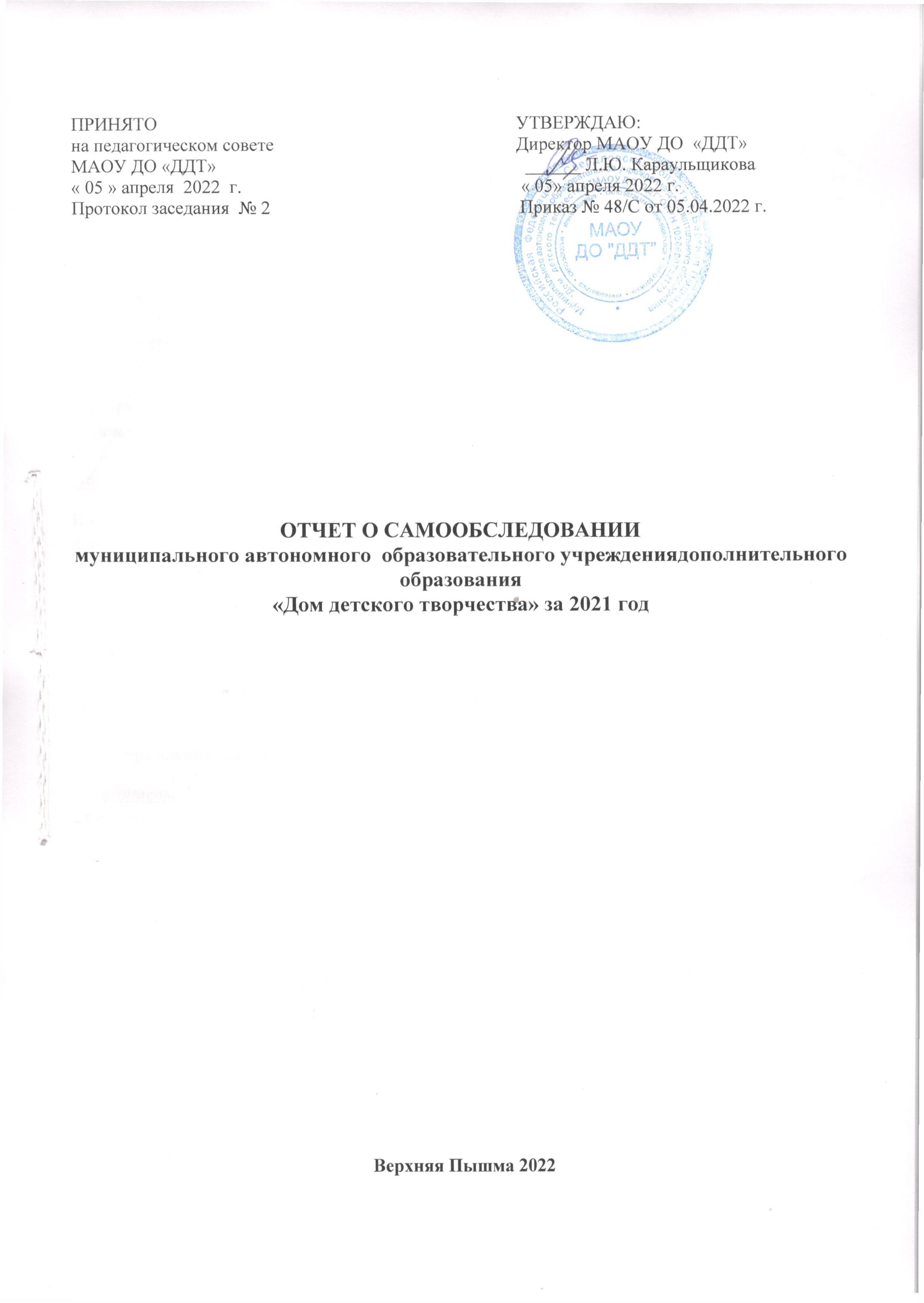 ВведениеОтчет о результатах самообследования муниципального автономного  образовательного учреждения дополнительного образования «Дом детского творчества (МАОУ ДО «ДДТ») далее (Учреждение) подготовлен в соответствии с приказом Министерства образования и науки Российской Федерации от 14 июня 2013 г. n 462  «Об утверждении порядка проведения самообследования образовательной организацией»; приказом Министерства образования и науки Российской Федерации от 10.12.2013 № 1324 «Об утверждении показателей деятельности образовательных организаций, подлежащих самообследованию», а также Положения «О самообследовании» муниципального автономного образовательного учреждения дополнительного образования «Дом детского творчества», утвержденного приказом  № 220 от 29.08.2017 г.Анализ организационно-правового обеспечения деятельности образовательного учреждения.Общие сведения об учрежденииНаименование учреждения: муниципальное автономное образовательное учреждение дополнительного образования «Дом детского творчества» (МАОУ ДО «ДДТ»).Учреждение является юридическим лицом: обладает обособленным имуществом, имеетсамостоятельный баланс, лицевые счета, печать, штампы, бланки со своим наименованием.Организационно-правовая форма: муниципальное учреждение.Тип образовательной организации: образовательная организация дополнительного образования.Тип  учреждения: автономное.Учредитель: Администрация городского округа Верхняя Пышма, глава администрации Cоломин Иван Викторович.Юридический адрес МАОУ ДО "ДДТ":
624090, г. Верхняя Пышма, ул. Менделеева, 7.Фактический адрес МАОУ ДО "ДДТ":
624090, г. Верхняя Пышма, ул. Менделеева, 7.Директор: Караульщикова Людмила Юрьевна, тел. (34368)5-45-58.Наши телефоны: (34368)5-45-58, (34368) 5-33-81.Адрес нашего сайта: https://vpddt.uralschool.ruАдрес электронной почты: domikddtM7@yandex.ru.Режим работы: МАОУ ДО «ДДТ» работает понедельник-воскресенье с 08.00 до 20.00.Лицензия на образовательную деятельность выдана Министерством общего и профессионального образования № 15834 от 12 апреля 2012 года.Язык образования: русский.Форма обучения: очная.         МАОУ ДО «ДДТ» (далее Учреждение) – многопрофильное образовательное учреждение дополнительного образования детей, позволяющее реализовать многочисленные потребности социума (детей, родителей, педагогов, государства) в дополнительных образовательных услугах и создать условия для духовного, интеллектуального и физического развития ребенка в сфере досуга.  Учреждение выполняет муниципальное задание, установленное учредителем в соответствии с предусмотренными уставом основными видами деятельности.Основные  виды деятельности Учреждения:1) образовательная деятельность по дополнительным общеобразовательным общеразвивающим программам по следующим направленностям: технической, физкультурно-спортивной, художественной, социально-педагогической;2) организация отдыха, оздоровления и занятости детей и подростков в каникулярное время.3) организация и проведение олимпиад, конкурсов, мероприятий, направленных на выявление и развитие у обучающихся интеллектуальных и творческих способностей, способностей к занятиям физической культурой и спортом, интереса к научной (научно-исследовательской) деятельности, творческой деятельности, физкультурно-спортивной деятельности Цели и задачи образовательной деятельности  Учреждения            Вся работа педагогического коллектива основана на принципе добровольного участия в деятельности детских объединений, в различных мероприятиях и направлена на развитие познавательного интереса детей к избранному виду деятельности, что делает дополнительное образование доступным для детей с различным уровнем формирования творческой самостоятельности, ставит каждого ребенка в ситуацию выбора и благополучия. Предмет деятельности Учреждения - реализация дополнительных общеобразовательных общеразвивающих программ в сфере физической культуры и спорта, осуществление обучения и воспитания в интересах личности, общества, государства, обеспечение охраны здоровья и создание благоприятных условий для разностороннего развития личности, в том числе возможности удовлетворения потребности обучающихся и иных лиц в самообразовании и получении дополнительного образования.Целями  Учреждения являются:  - формирование и развитие творческих способностей обучающихся, удовлетворение их индивидуальных потребностей в интеллектуальном, нравственном и физическом совершенствовании; - формирование культуры здорового и безопасного образа жизни, укрепление здоровья, а также организация свободного времени обучающихся;- социализация и адаптация к жизни в обществе, профессиональная ориентация обучающихся;- создание и обеспечение необходимых условий для личностного развития, укрепление здоровья, профессионального самоопределения и творческого труда обучающихся;- выявление, развитие и поддержка талантливых обучающихся, а также лиц, проявивших выдающиеся способности;- воспитание гражданственности, трудолюбия, уважения к правам и свободам человека, любви к окружающей природе, семье, Родине; - удовлетворение иных образовательных потребностей и интересов обучающихся, не противоречащих законодательству Российской Федерации, осуществляемых за пределами федеральных государственных образовательных стандартов и федеральных государственных требований.Задачами Учреждения являются: - обеспечение необходимыми условиями для личностного развития, укрепления здоровья, профессионального самоопределения и творческой деятельности обучающихся в возрасте от 3-х до 18-ти лет; - адаптация обучающихся к жизни в обществе; - формирование общей культуры;- организация содержательного досуга; -организация и проведение культурно-досуговых мероприятий; -организация массовой работы, осуществление поисков современных форм культурно-досуговой деятельности для всех возрастных категорий при взаимодействии с различными учреждениями города;-организация методической работы, направленной на совершенствование программ образовательного процесса, форм и методов деятельности творческих объединений, профессионального мастерства педагогических работников.Концептуальная модель МАОУ ДО «ДДТ»         В Концепции развития дополнительного образования детей (утв. Правительством РФ от 04.09.2014 г. № 1726-р) определена миссия дополнительного образования как социокультурной практики развития мотивации подрастающих поколений к познанию, творчеству, труду и спорту, превращение феномена дополнительного образования в подлинный системный интегратор открытого вариативного образования, обеспечивающего конкурентоспособность личности, общества и государства. Дополнительное образование рассматривается как непрерывный процесс саморазвития и самосовершенствования человека как субъекта культуры и деятельности.          Согласно Стратегии развития воспитания в РФ на период до 2025 года (утв. распоряжением Правительства РФ от 29.05.2015 г. № 996-р) приоритетами в области воспитания являются создание условий для воспитания здоровой, счастливой, свободной, ориентированной на труд личности; формирование у детей высокого уровня духовно-нравственного развития, чувства причастности к историко-культурной общности российского народа и судьбе России. 
         Деятельность МАОУ ДО «ДДТ»  направлена на формирование социально активной, критически мыслящей, креативной личности, обладающей ключевыми компетенциями с высоким уровнем гражданской культуры, мотивированной на творчество, инновационную деятельность, подготовленную к осознанному выбору профессии и успешной социализации в социуме.          В процессе организации образовательной деятельности МАОУ ДО «ДДТ» стремится соответствовать инновационным требованиям: мобильность, оперативность реакции на новшества, готовность к инновационной деятельности, расширение спектра и повышение качества образовательных услуг, расширение экономической самостоятельности, обновлении управленческого аспекта деятельности, повышение статуса Учреждения.       МАОУ ДО «ДДТ» предусматривает: с одной стороны – совершенствование механизмов реализации дополнительных образовательных услуг в рамках основных направлений своей деятельности, с другой – расширение  кадрового, материально-технического, финансового обеспечения. 
         Образовательный процесс в МАОУ ДО «ДДТ»  выстроен с учетом научных подходов:личностно-деятельностного;системно-структурного;культурологического;компетентностного.Организационно-правовое обеспечение образовательной деятельности- Федеральный закон от 29 декабря 2012 года № 273-ФЗ «Об образовании в Российской Федерации»;- Закон Свердловской области от 15.07.2013 № 78-ОЗ «Об образовании в Свердловской области»;- Федеральный закон от 06.10.1999 № 184-ФЗ «Об общих принципах организации законодательных (представительных) и исполнительных органов государственной власти субъектов Российской Федерации»;- Федеральный закон Государственная Дума РФ от 24.06.1999 №1999-06-24 120-ФЗ «Об основах системы профилактики безнадзорности и правонарушений несовершеннолетних»;- Федеральный закон от 06.10.2003 № 131-ФЗ «Об общих принципах организации местного самоуправления в Российской Федерации»;-Постановление Главного государственного санитарного врача РФ от 04.07.2014 №41 «Об утверждении СанПиН 2.4.2.3172-14  «Санитарно-эпидемиологические требования к  устройству, содержанию и организации режима работы образовательных организаций дополнительного образования детей»;- Постановление Главного государственного санитарного врача РФ от 28 сентября 2020  № 28 «Об утверждении СП 2.4.3648-20  «Санитарно-эпидемиологические требования к  организациям воспитания и обучения, отдыха и оздоровления детей и молодежи»-Приказ Министерства образования и науки РФ от 09.11.2018 № 196 "Порядок организации и осуществления образовательной деятельности по  дополнительным общеобразовательным программам»;  - Устав муниципального автономного  образовательного учреждения  дополнительного образования "Дом детского творчества"(новая редакция), утвержденный Постановлением Администрации городского округа Верхняя Пышма 01.06.2021 г. № 450; - Лицензия на право образовательной деятельности от 12.04.2012 №15834.
-Локальные нормативные акты, регламентирующие деятельность Учреждения:Анализ структуры управления и системы управления МАОУ ДО «ДДТ»     Сегодня МАОУ ДО «ДДТ»  - многопрофильное учреждение дополнительного образования, управление деятельностью которого реализуется через организационно-управленческую структуру.Руководство осуществляет непосредственно руководитель учреждения – директор МАОУ ДО «ДДТ».Заместитель директора отвечает за ведущие направления деятельности: учебно-воспитательную, информационно-методическую, повышение квалификации педагогических работников, аттестацию педагогов.Заведующие отделами курируют особо значимые направления деятельности учреждения: досуговая, культурно-массовая  деятельность, инклюзивное образование,организация городских мероприятий по декоративно-прикладному творчеству.Методист курирует деятельность педагогов по реализации дополнительных общеобразовательных общеразвивающих программ и организует работу по повышению качества образовательных услуг.  Учреждении формируются коллегиальные органы управления, к которым относятся: наблюдательный совет, педагогический совет, общее собрание трудового коллектива, методический совет.           В целях учета мнения обучающихся, родителей (законных представителей) несовершеннолетних обучающихся и педагогических работников по вопросам управления   Учреждением и при принятии   Учреждением локальных нормативных актов, затрагивающих их права и законные интересы, по инициативе обучающихся, родителей (законных представителей) несовершеннолетних обучающихся и педагогических работников в Учреждении созданы:- Совет обучающихся. - Совет родителей (законных представителей) несовершеннолетних обучающихся.- Профсоюзная организация работников   Учреждения, которая является представительным органом работников образовательного учреждения.Совершенствование управленческой структуры            В своей деятельности администрация стремится к партнерскому характеру взаимоотношений между всеми субъектами образовательного процесса. В результате целенаправленной деятельности педагогического коллектива и администрации наметилась положительная динамика в развитии плодотворного диалога всех субъектов, четкого распределения и координации полномочий и ответственности в этой сфере. Ежегодно проводятся творческие отчеты для родителей с целью показа перспектив развития Учреждения, обобщения результатов образовательной и воспитательной деятельности, информирования об уровне достижений обучающихся Учреждения. Результатом грамотного управления образовательным Учреждением является:- сохранность контингента обучающихся;- отсутствие жалоб со стороны родителей;- широкий спектр предлагаемых образовательных услуг в сфере дополнительного образования;-высокий уровень квалификации и профессиональной компетентности педагогического состава, позитивное отношение к обновлению дополнительного образования;- востребованность Учреждения в образовательном пространстве городского округа Верхняя Пышма.            МАОУ ДО «ДДТ» располагает необходимыми организационно-правовыми документами по организации и осуществлению управленческой и образовательной деятельности. В целом система управления Учреждением достаточна и эффективна для обеспечения выполнения функций Учреждения в сфере дополнительного образования в соответствии с действующим законодательством Российской Федерации.Анализ образовательной деятельности, условий организации образовательного процесса и качества подготовки обучающихсяМАОУ ДО «ДДТ» организуют образовательный процесс в соответствии с учебными планами в объединениях по интересам, сформированных в группы обучающихся одного возраста или разных возрастных категорий (разновозрастные группы), являющиеся основным составом объединения (кружки, студии, ансамбли, театры) (далее - объединения), а также индивидуально.Дополнительные общеобразовательные общеразвивающие программы реализуются в пространстве, не ограниченном образовательными стандартами: в дополнительном образовании федеральные государственные образовательные стандарты не предусматриваются (ФЗ ст.2, п.14).МАОУ ДО «ДДТ» реализует дополнительные общеобразовательные общеразвивающие программы в течение всего календарного года, включая каникулярное время.Использование при реализации дополнительных общеобразовательных общеразвивающих программ методов и средств обучения и воспитания, образовательных технологий, наносящих вред физическому или психическому здоровью обучающихся, запрещается.МАОУ ДО «ДДТ» ежегодно обновляют дополнительные общеобразовательные общеразвивающие программы с учетом развития науки, техники, культуры, экономики, технологий и социальной сферы.Приоритетные принципы в реализации дополнительных общеобразовательных общеразвивающих программ:свободный выбор ребенком видов и сфер деятельности;ориентация на личностные интересы, потребности, способности ребенка;возможность свободного самоопределения и самореализации ребенка;единство обучения, воспитания, развития;практико-деятельностная основа образовательного процесса.В 2021 году в соответствии с Приказом Минобрнауки России от 09.11.2018 N 196 «Порядок организации и осуществления образовательной деятельности по дополнительным общеобразовательным программам» МАОУ ДО «ДДТ» осуществляет обучение и воспитание детей и молодежи в процессе реализации дополнительных общеобразовательных программ по следующим направленностям:технической;физкультурно-спортивной;художественной;социально-гуманитарной.В соответствии с Положением об организации и осуществлении образовательной деятельности по дополнительным общеобразовательным общеразвивающим программам, образовательная деятельность осуществляется как в одновозрастных, так и разновозрастных группах, объединениях по интересам, каждый обучающийся имеет право заниматься в нескольких объединениях, менять их в течение года. Численный состав объединения определяется в соответствии с характером деятельности, возрастом детей, условиями работы. На сегодняшний день в МАОУДО «ДДТ» реализуется 71 дополнительных общеобразовательных общеразвивающих программ по четырем направленностям для детей от 4 до18 лет: художественной, социально-гуманитарной, технической, физкультурно-спортивной. Из 71 ДООП прошли сертификацию 30 ДООП (для детей от 5 до 18 лет). Наибольшее количество обучающихся занимается в объединениях социально- гуманитарной 32,1 % и художественной направленности (55,1 %). В связи с введением персонифицированного дополнительного образования в образовательном процессе Учреждения увеличилось количество реализуемых общеобразовательных общеразвивающих программ.Срок реализации 1 год имеют 39 программы (55 %), 32 программы – 2,3 годов реализации (вместе 45 %). Программы помещены на сайте Учреждения в общий для ознакомления доступ. Все программы соответствуют нормам и требованиям, предъявляемым к дополнительным общеобразовательным общеразвивающим программам.За прошедший 5-летний период были разработаны программы нового поколения: «Детская анимационная студия», «Волшебный квиллинг», «Детский фитнес», «Арт-терапия», «Сказкотерапия», «Обучение игре на ударных инструментах. Перкуссия», «Легоконструирование», «Лаборатория чудес». Несмотря на решение проблемы с выделением мест в дошкольных Учреждениях, за 5 лет наблюдалось увеличение спроса на программы дошкольного развития. Самые востребованные программы для малышей: «Малышкина школа», «Речецветик», «Логоритмика», «Каляки-маляки», «Данс-театр «Теремок», «Смышленые малыши».В Учреждении сегодня занимается 1600 обучающихся.2019 г. -1980 обучающихся, 2020 г. -1958 обучающихся - это предельное число обучающихся, исходя из лицензионных условий МАОУ ДО «ДДТ».Комплектование детского контингента отвечает нормативным требованиям к составу обучающихся и процедуре их зачисления. Медико-социальные условия пребывания обучающихся в Учреждении соответствуют целям и содержанию образовательного процесса, требованиям законодательства Российской Федерации и Устава МАОУ ДО «ДДТ».Проблемы наполняемости в творческих коллективах Учреждения нет. Этому способствовали такие управленческие мероприятия:активизация работы по внедрению программ, рассчитанных на привлечение в систему дополнительного образования старшеклассников, ориентируясь на их интересы и возможности;корректировка имеющихся программ в соответствии с изменяющимися запросами участников образовательного процесса;улучшение материально-технической базы Учреждения;улучшение методической подготовки педагогов Учреждения;разнообразие форм образовательной деятельности;повышение воспитательного компонента в образовательной практике творческих коллективов Учреждения.Количественный состав обучающихся по направленностям и годам2021 год отличился введением персонифицированного дополнительного образования, которое гарантирует родителям и детям качественные услуги, безопасное образовательное пространство и сертификаты дополнительного образования. По сертификату дополнительное образование доступно для детей от 5 до 18 лет. Это регламентировано майскими указами Президента РФ, и в Паспорте федерального проекта «Успех каждого ребенка» национального проекта «Образование» первый показатель – это охват до 80 процентов детей в возрасте от 5-18 лет дополнительными общеобразовательными программами.МАОУ ДО «ДДТ» входит в реестр поставщиков образовательных услуг и с начала учебного года разместило свои образовательные программы в специальном навигаторе информационной системы ПФДО.Всего к реализации на 31.12.2020 уч. года рассмотрено и утверждено 71 ДООП по четырем направленностям (для детей от 4 до18 лет). Из 71 ДООП размещено на портале ПФДО в соответствующих реестрах 64 ДООП (для детей от 5 до 18 лет):сертифицированных программ - 30 ДООП,значимых программ - 33 ДООП,для дошкольников - 8 ДООП.Учебная нагрузка в неделю на обучающегося зависит от временного ресурса дополнительной общеобразовательной общеразвивающей программы, возрастных особенностей обучающихся и санитарно-эпидемиологических требований к Учреждениям дополнительного образования детей.Возрастной состав занимающихся в УчрежденииЧисленный состав обучающихся уменьшился с 1558 человек в 2020 году до 1600 человек в 2021 учебном году, фактически это предельное число обучающихся, исходя из лицензионных условий МАОУ ДО «ДДТ».Учитывая, что в Учреждение приходят заниматься дети по собственному выбору и желанию, состав обучающихся практически не изменяется в течение года. Из 100% воспитанников выбывают 10-15 %, но чаще всего эти дети переходят заниматься в объединения другой направленности.На протяжении ряда лет сохраняется стабильность детского контингента. Виды образовательной деятельности востребованы детьми. Комплектование детского контингента отвечает нормативным требованиям к составу обучающихся и процедуре их зачисления. Проблемы наполняемости в творческих коллективах Учреждения нет. Этому способствовали такие мероприятия:активизация работы по внедрению программ, рассчитанных на привлечение в систему дополнительного образования старшеклассников, ориентируясь на их интересы и возможности; корректировка имеющихся программ в соответствии с изменяющимися запросами участников образовательного процесса;улучшение материально-технической базы Учреждения;улучшение методической подготовки педагогов Учреждения;разнообразие форм образовательной деятельности;повышение воспитательного компонента в образовательной практике творческих коллективов Учреждения.Организация инклюзивного образования на базе УчрежденияС 2017 года учреждение нарабатывало опыт реализации программ для детей с ограниченными возможностями здоровья. В 2017 году группа кружковцев стала участником областных инклюзивных игр, в рамках летнего оздоровительного лагеря был введен мини-курс по цветотерапии для коррекции поведения «трудных» детей (по согласию с родителями), началась реализация проекта «Особые дети». Цель проекта: формирование благоприятных условий для социализации и образования детей особой категории (дети- инвалиды, с ограниченными возможностями здоровья, из малообеспеченных и многодетных семей). Проект нацелен на организацию учебных занятий с детьми особой категории по общеобразовательной программе дополнительного образования; формирование системы работы с семьями кружковцев; подготовку учебно-методических материалов в помощь педагогам, работающим с данной категорией обучающихся; введение в образовательный процесс арт-терапевтических практик (цветотерапия, сказкотерапия, анимация, игротерапия).Постепенно увеличивалось количество обучающихся с ОВЗ:2017 год -16 детей с ОВЗ и один класс из школы им. Мартиросяна в количестве 13человек.2018 год-27 детей с ОВЗ в возрасте от 4 до 13 лет, 32 ребенка дошкольного возраста с логопедическими нарушениями.2019 год -19 детей с ОВЗ, 10 детей с нарушением речи (логопедические группы).2020 год количество детей с ОВЗ - 44 человек.Количество и доля обучающихся МАОУ ДО «ДДТ с ОВЗ, обучающихся по индивидуальным образовательным программам и учебным планам за 2021г.Для организации педагогической деятельности с детьми с ОВЗ был разработан ряд нормативно-правовых документов:«Модель инклюзивного образования в МАОУДО «ДДТ»;«Положение об организации инклюзивного образования детей с ограниченными возможностями здоровья»;«Положение об отделе инклюзивного образования»;Общеобразовательные общеразвивающие программы для разных возрастов детей с ОВЗ.В 2017 году по федеральной программе «Доступная среда» учреждению были выделены средства для расширения деятельности по работе с детьми с ОВЗ и детьми-инвалидами, организации безбарьерной среды, приобретения специального оборудования для реализации общеобразовательных общеразвивающих программ. Всего выделено 2 732 172,00 рублей. Благодаря созданным специальным условиям учреждение оказывает коррекционную и развивающую поддержку по 5 адаптированным программам:«Арт - терапия» (5-10 лет) (коррекция эмоциональных нарушений средствами арт-терапии);«Аква -терапия» (3-7 лет) (технология аква-терапии);«Я могу!» (3-7 лет) (развитие мелкой моторики с помощью тактильно-развивающего оборудования);«Волшебный мир сенсорной комнаты» (3-12 лет) (коррекционные занятия с помощью сенсорного обучения);«Двигательный игротренинг» (4-7 лет) (развитие крупной моторики с использованием коррекционного оборудования и с помощью двигательных игр, упражнений).Результативность образовательного процессаДля определения результативности обучения в каждой дополнительной общеобразовательной общеразвивающей программе предусмотрены промежуточная и итоговая аттестация, порядок которой определен локальным актом - Положение о текущем контроле освоения дополнительных общеобразовательных программ, промежуточной аттестации обучающихся, подведении итогов реализации дополнительных общеобразовательных программ в МАОУ ДО "ДДТ"В процессе работы по сертификации программ для системы ПФДО в каждой программе определены оценочные материалы для мониторинга результативности. В отчетном периоде педагогами Учреждения чаще всего были использованы такие формы аттестации обучающихся как открытое занятие, тестирование, мастер-класс, выставочная работа, проект, участие в конкурсной, выставочной и концертной деятельности. Аттестационными мероприятиями охвачено 100% обучающихся.Доля обучающихся в МАОУ ДО «ДДТ» по дополнительным общеобразовательным программам, имеющих положительную динамику освоения программ по итогам промежуточной и итоговой аттестации за 2020-2021 учебный год составляет 100 %.Одним из показателей качества обучения по образовательным программам являются результаты участия обучающихся в мероприятиях различного уровня. За последние 3 года наблюдается рост призеров и победителей мероприятий всероссийского и международного уровней. Самый высокий рейтинг участия в конкурсных мероприятиях имеют творческие объединения «Фантазеры» (педагоги Померанцева Е.А., Пьянкова Н.Г.), «Беби-данс» (педагог Захарова Т.В.).Количество и доля обучающихся МАОУ ДО «ДДТ, принявших участие в конкурсах, олимпиадах, соревнованиях и др. мероприятиях, от общего числа обучающихсяЗа отчетный период увеличилось количество участников – 71 % и призеров конкурсов различного уровня – 44,5 % от количества всех конкурсов.Высокий процент участников конкурсов обеспечивается финансовой поддержкой Некоммерческого благотворительного фонда поддержки культурных и социальных инициатив «Достойным – лучшее», с которым МАОУ ДО «ДДТ» ведет активное сотрудничество с 2015 года.В течение 5 лет объем финансовых средств, выделяемых Фондом для участия воспитанников в очных конкурсах российского и международного уровней, значительно увеличился:Благодаря финансовой помощи некоммерческого благотворительного фонда "Достойным - лучшее" обучающиеся Учреждения смогли поучаствовать в конкурсах различного уровня. Фонд оплатил организационные взносы в размере 5 665 827,50 рублей.Анализ качества массовой и культурно-досуговой деятельности в МАОУ ДО «ДДТ»Важнейшим направлением деятельности Учреждения является организация культурно-досуговых мероприятий для школ городского округа и обучающихся Учреждения. Все мероприятия направлены на приобщение детей к ценностям культуры, формирование у них опыта социального взаимодействия, создание условий для развития коммуникативных, творческих способностей в самых разнообразных видах и формах деятельности.Воспитательно-массовая работа в учреждении ведётся в соответствии с планом работы на учебный год и ориентирована на формирование общечеловеческих ценностей, социально-значимых качеств, укрепление здоровья, оказание помощи в социализации, творческой самореализации личности. Исходя из анализа воспитательной работы за предыдущий отчетный период, перед педагогическими работниками стояли следующие задачи:организация мероприятий спортивно-оздоровительной, патриотической и духовно-нравственной направленности с участием учащимися всех направленностей;повышение социальной активности и укрепление связей с Учреждениями и организациями при проведении мероприятий.Для решения поставленных задач в Учреждении создано воспитательное пространство, где происходит организация активного взаимодействия всех субъектов образовательного процесса, основой которого являются традиции коллективов МАОУ ДО «ДДТ» и проведение таких массовых мероприятий, куда привлекаются обучающиеся всех направленностей.О востребованности таких мероприятий свидетельствует увеличение количества:в 2018 году участниками 34 мероприятий стали 2 560 школьника;в 2019 году проведено 117 мероприятий, в которых было занято 8 294 человек;в 2020 году проведено 84 мероприятий, в которых было занято 3 274 человек.За 2021 год досуговым отделом было всего проведено 138 мероприятий, в которых было занято 9 409 человека.Одно из направлений культурно-досуговой деятельности Учреждения - организация городских конкурсов и выставок по декоративно-прикладному творчеству. Они проводятся уже в течение 20 лет и направлены на сохранение традиций народных ремесел, формирования интереса к декоративно-прикладному творчеству, создание условий для творческой самореализации обучающихся.Учреждение занимает в городе своеобразную нишу по декоративно-прикладному творчеству, так как в системе на протяжении десятилетий ведется работа созданию условий для творческой самореализации детей, увлекающихся разнообразными техниками ручного труда.В течение последних пяти лет в Учреждение реализуются новые педагогические проекты в области психолого-педагогической поддержки обучающихся. В частности, активно ведется работа по президентской программе «Новая школа», которая ставит задачу создания системы работы с одаренными детьми. В Доме детского творчества реализуется проект «Одаренные дети», который включает в себя систему работы с обучающимися по развитию одаренности в разных видах деятельности, созданию условий для творческой самореализации и успешной социализации.Для обучающихся Учреждения только в каждый учебный период проводится до 8 игровых программ («День рождение ДДТ», «Ключи дружбы», «День творчества», «Сундук сокровищ», «Отцы и дети», «Чудетство», «Школа дорожной безопасности», День рекордов и достижений), 2 фотоконкурса («Как я провел лето», «Эти забавные животные»), 2 турнира («Умники и умницы», «Эрудицион»), 7 концертов («Открытие школы Мери Поппинс», Новогодние праздники для детей», «Самый-самый папа», «Мамин день», «Весеннее настроение», «Детям войны посвящается», «Выпускной школы Мери Поппинс»), проект «Аллея кружковцев», конкурсы «Супер-девочка», «Моя мама» и новогодняя ярмарка.Важное направление культурно-досуговой деятельности – экологическое. Ежегодно для обучающихся Учреждения и школ городского округа проводятся мероприятия экологической направленности: тематическая программа «Экологический бумеранг», эко-квест «Спасение Земли», экоспектакль «Брысь» студии «Браво», научно-практическая конференция «Экология питания». Досуговый отдел Учреждения является организатором участия школьных команд во всероссийских экологических акциях: Всероссийский экологический урок «Разделяй с нами» (2017 г.), «Зеленая Россия (2017, 2018 г.), «Чистые игры» (2019г.), «Экодежурный РДШ» (2020, 2021гг.).В рамках организации экологического направления на протяжении многих лет учреждение проводит выездные экологические сборы старшеклассников городского округа. Темы сборов разнообразны: решение экологических проблем, развитие лидерских качеств, школьное самоуправление, волонтерство. Для проведения сборов сформирована творческая команда педагогов, с которой разрабатывается программа сборов, определяются принципы работы с участниками в незнакомых условиях, создаются дидактические материалы для решения целей и задач сборов. Всего проведено7 сборов, общее количество участников -280 человек.Один из самых значительных и популярных проектов Учреждения – «Образовательная экспедиция» для обучающихся городского округа Верхняя Пышма. Ежегодно в экспедицию выезжают 40-45 человек детей подросткового возраста.  География проекта, насчитывающая 11 экспедиций, обширна и разнообразна. Эти путешествия - своеобразные погружения в историю, которую дети изучат в школе. Это города, которые не предлагают туристические агентства, но которые славятся своей историей, сохранением русских обрядов и обычаев. Нижний Новгород, Ростов Великий, Киров, Казань, Тобольск, Санкт-Петербург. Участники экспедиции заранее изучают достопримечательности и памятные места города, а потом самостоятельно без экскурсоводов путешествуют по городу. Технология «образовательного путешествия» направлена на формирование социальных компетенций, информационной, компьютерной, коммуникативной грамотности, позволяет вводить школьника- подростка в мир культуры.В сентябре 2020г. МАОУ ДО «ДДТ» стал местным отделением общероссийской общественно-государственной детско-юношеской организации «Российское движение школьников» (далее - РДШ) — общероссийская общественно-государственная детско-юношеская организация, деятельность которой направлена на воспитание подрастающего поколения, развитие детей на основе их интересов и потребностей, а также организацию досуга и занятости школьников. РДШ как общественно-государственная детско-юношеская организация для всех школьников страны является важной составляющей системы воспитания образовательной организации в части воспитания высоконравственных, социально успешных граждан. В городском округе Верхняя Пышма РДШ активно реализует свою деятельность с сентября 2020 года на двух уровнях – местное отделение и первичные отделения. Местное отделение РДШ ГО Верхняя Пышма – это структурное подразделение Свердловского регионального отделения РДШ. Группа ВКонтакте: https://vk.com/rdsh_vpНаправления и мероприятия РДШ, реализуемые в МАОУ ДО «ДДТ»:Гражданская активность;Личностное развитие;Военно-патриотическое направление;Информационно - медийное направление.Также ежемесячно проводятся разовые мероприятия для кружковцев и школьников ГО «Верхняя Пышма». Организация летнего оздоровительного лагеря на базе УчрежденияЛетние каникулы составляют значительную часть годового объёма свободного времени детей. В оздоровительной работе детей летний период занимает особое место и рассматривается как важнейший этап оздоровления детей в течение года. За 5 лет благодаря созданным условиям и качественной подготовкой педагогических кадров выросла популярность летнего оздоровительного лагеря Учреждения. Особенностью программ летнего отдыха является то, что МАОУ ДО «ДДТ» предоставляет условия, отличные от школы: кабинеты разной направленности, актовый зал, творческие программы. Программы лагеря не повторяются, на каждый летний период создается новая. Имея многолетний опыт работы в качестве начальника загородного лагеря, организатора досуговой деятельности, разрабатываю программы для летнего лагеря Учреждения: «Арт-старт» (2017 г.), «Хобби-смена» (2018), «Инно-парк» (2019), «Город Талантия» (2020, 2021). Специфика программ летнего лагеря в том, что они создают условия для развития творческих способностей, погружают в атмосферу игры, фантазии, творчества, отличаются многообразием видов деятельности. В 2018 году программа лагеря «Город Талантия» заняла 2 место в муниципальном конкурсе программ летнего отдыха.Количество участников лагерных смен:Характеристика педагогического коллективаНа сегодняшний день в учреждении работает сплоченный компетентный педагогический коллектив, состоящий из педагогов дополнительного образования, педагогов– организаторов, концертмейстеров, административных работников. Средний возраст педагогов составляет – 48 лет. Профессиональный уровень коллектива достаточно высок: высшее образование имеют 81,5 % педагогов, среднее, среднее- специальное – 18,5 %. С 2019 по 2021 годы наблюдается рост педагогов с высшей категорией. В 2021 г. 59,3% - первая КК, 25,9%-высшая КК.За последние три года проведено 27 тематических семинаров и цикл консультаций по повышению качества образования. Данное направление включало помощь в планировании педагогической деятельности; методическое сопровождение педагогов по реализации образовательных программ дополнительного образования; методическое сопровождение педагогов дополнительного образования по созданию образовательной среды; предоставление всесторонней и актуальной информации о современных технологиях обучения, воспитания и развития детей; консультирование по вопросам анализа и оценки результативности педагогической деятельности; методическое сопровождение участия педагогов дополнительного образования в городских и всероссийских программах и конкурсах.Регулярная диагностика педагогического коллектива помогла выявить способности педагогов, их умение аккумулировать и расширять педагогический опыт, возможности и трудности в освоении разнообразных инноваций и воплощение их в своей деятельности. На сегодняшний день количество педагогов, обладающих успешным опытом реализации профессиональных компетенций, значительно возрос по сравнению с 2019-2020гг. В настоящее время 84% педагогического коллектива на оптимальном и 16% на достаточном уровнях реализуют современные подходы и методики преподавания.Сегодня педагоги в своей практике на 50% чаще, чем 3-4 года назад, используют современные формы организации учебного процесса: проект, мастер-класс, эксперимент; инновационные арт-технологии, технологии сенсорной комнаты, игротренинга, «Блоки Дьенеша», «Палочки Кьюзинера», «Кубики Зайцева» уверенно применяют 16% педагогов. Уже сегодня 100% педагогического коллектива высоко оценили актуальность использования ИКТ в реализации учебных программ.Большая роль в повышении качества образования играют курсы профпереподготовки и повышения квалификации. На сегодняшний день все педагоги прошли курсы профпереподготовки и курсы повышения квалификации.  Большинство педагогов ежегодно принимают участие в конкурсах – смотрах профессионального мастерства на различных уровнях. Педагогам, участвующим в распространении педагогического опыта, уделяется особое внимание: помимо методического сопровождения, организуется психологическую поддержка, помощь в оформлении и представлении конкурсных материалов. Так, например, хочется выделить следующие результаты: в конкурсах-смотрах профессионального мастерства педагогов в рамках Учреждения участвовало более 35-ти человек; в городских педагогических чтениях за период 2020-2021гг выступило более 6-ти педагогов в секциях «Мастер-класс» и «Открытая трибуна».          Учреждение на 100 % укомплектован педагогическими  кадрами по всем реализуемым в МАОУ ДО «ДДТ» дополнительным общеобразовательным  общеразвивающим   программам   согласно приложению к лицензии.            Директор Учреждения, заместитель директора аттестованы, имеют соответствие занимаемой должности.           Процент педагогов, имеющих квалификационные категории, достаточно высок: 85,2 % .          Из приведенных данных видно, что процент аттестованных педагогов увеличивается ежегодно. Это говорит о том, что в учреждении существует система работы по данному направлению со стороны администрации Учреждения.В результате проведенного мониторинга в 2021 году выявлены следующие результаты :К повышению качества педагогической деятельности готовы – 100% педагогов,К повышению творческого потенциала – 80% педагогов,К повышению профессионального развития - 80% педагогов,К повышению профессиональных знаний и умений – 70%,К новым знаниям на семинарском обучении готовы – 75%,К получению помощи в самообразовании – 95%,К сотрудничеству в других видах деятельности – 45-40%.Профессионализм педагогов МАОУ ДО « ДДТ» отмечен следующими наградами:Сведенияо численности работников, имеющих награды в  муниципальном автономном образовательном учреждении дополнительного образования «Дом детского творчества»Инновационная деятельностьВедущей тенденцией обновления системы дополнительного образования детей становится включение педагога в инновационную деятельность, которая является атрибутивным, доминирующим качеством Учреждения. В контексте инновационной стратегии учебного заведения существенно возрастает роль педагога как непосредственного участника всех преобразований.Инновационная деятельность педагога дополнительного образования становится обязательным компонентом личной педагогической системы и приобретает избирательный исследовательский характер. Это предполагает переоценку педагогом своего профессионального труда, выход за пределы традиционной исполнительской деятельности и смену ее на проблемно-поисковую, рефлексивно-аналитическую, отвечающую запросам общества и создающую условия для самосовершенствования личностиВ связи с введением персонифицированного образования в 2018 году организована серия тематических семинаров, посвященных изучению методических рекомендаций и нормативно-правовых документов по внедрению персонифицированного финансирования дополнительного образования («Сертификат на дополнительное образование как новый механизм государственного финансирования дополнительного образования детей»; «Рассмотрение основных проблем, влияющих на функционирование инструмента сертификатов», «Требования к сертификации дополнительных общеобразовательных общеразвивающих программ»).Контроль и диагностика учебно-воспитательного процессаОдной из важнейших управленческих функций в учреждении - функционирование внутренней системы оценки качества образования. Повышение качества и эффективности контроля в учреждении связано с его переводом на диагностическую основу, превращения в инструмент развития творческих начал в деятельности педагога, с получением объективной и полной информации о состоянии образования в учреждении. Внутренний контроль в учреждении осуществляется с помощью четкого плана, где обозначены направления контрольно-аналитической деятельности, ее цели, вид контроля, объект проверки, срок проверки, уровень контроля, итоговый документ после окончания проверки и ответственный за ее проведение. Тематический контроль проводится в течение всего учебного года с целью углубленного изучения и получения информации о состоянии определенного объекта управления: выявление уровня качества знаний и умений учащихся в объединениях, контроль качества преподавания, организация деятельности объединений Учреждения (наполняемость учебных групп, посещаемость занятий, заполнение документации, работа объединений по расписанию), контроль соблюдения норм и требований СанПиН и правил техники безопасности при организации деятельности объединений, выполнение дополнительных общеразвивающих программ.Работа с родителямиВ МАОУ ДОР «ДДТ»  сложилась система мероприятий различной направленности с родителями обучающихся, которая включает в себя тематические программы, праздники, концерты. Особенную популярность имеют совместные мастер-классы родителей и детей по прикладному творчеству. Количество таких мастер-классов - 23, количество участников - 446. Техники «ручного труда»: декупаж, эбру, нунофелтинг, фильцевание, альтерскрап, марморирование, лепка из пластики, народная кукла, бумагопластика, конструирование из бросового материала.В Учреждении реализуется проект «Поддержка семейного воспитания», основополагающей идеей которого выступает координирующее образовательное пространство Учреждения, которое строит свою работу на принципах открытой системы и выбирает современные информационные и методические инструменты по воспитанию и развитию детей, взаимодействию с родителями. Проект призван содействовать повышению уровня педагогической культуры и улучшению семейного воспитания, что позволяет воспринимать не только ребенка, но и семью в целом в качестве реального субъекта воспитательно-образовательного процесса.Управленческая деятельность была направлена на предоставление доступа родителей к полной объективной информации о деятельности Учреждения через официальный сайт Учреждения и группу ВКонтакте. Обеспечена консультационная поддержка в выборе программ и планировании индивидуальных образовательных траекторий.Для обратной связи активно использовалась такая форма как анкетирование.Результаты некоторых тематических анкетирований: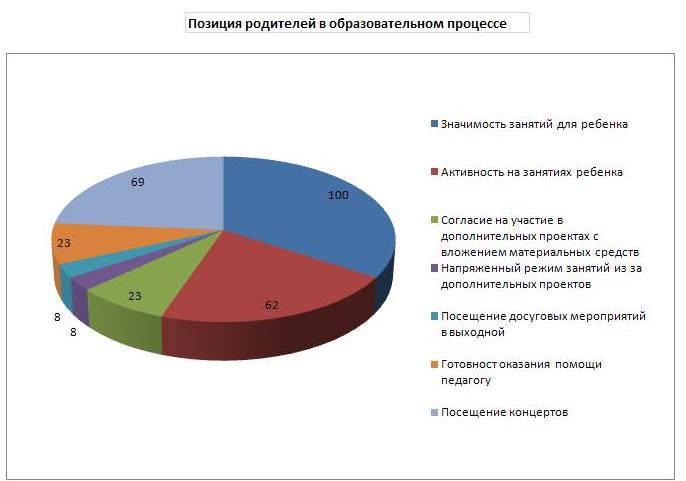 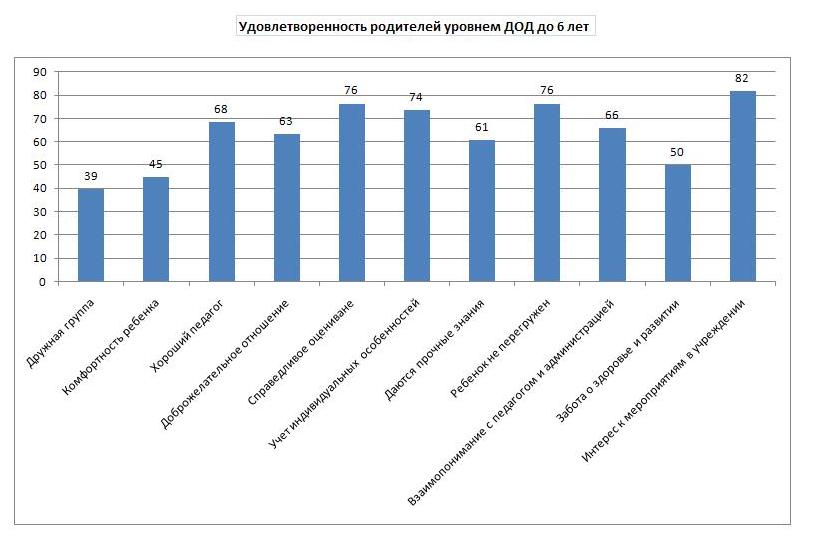 Информационная открытость УчрежденияИнформационная открытость образовательного Учреждения осуществляется посредством официального сайта domikddtM7@yandex.ru и группой Учреждения в социальной сети «В Контакте» . На начало 2021-2022 учебного года группа насчитывает почти 18300 участников, что говорит о ее востребованности и популярности. Организация такой группы позволила организовать взаимодействие всех субъектов образовательного процесса Учреждения: детей, родителей, педагогов, организаторов. Благодаря созданию виртуальных кабинетов педагогов в ней есть возможность организовывать обучение с применением дистанционных технологий, здесь можно познакомиться с различной официальной информацией, здесь эффективно решаются организационные вопросы образовательного процесса, проводятся культурно-досуговые мероприятия, тематические фотоальбомы знакомят с деятельностью объединений Учреждения. Используются возможности такой группы как средство контроля за качеством образовательных услуг, внедрением дистанционных технологий по каждой учебной программе, обратной связи с родителями обучающихся, позиционированием Учреждения в социуме.Социальное партнерствоВ рамках МАОУ ДО «ДДТ» продолжает создаваться и совершенствоваться открытое информационное образовательное пространство. Налажено сотрудничество с образовательными Учреждениями ГО Верхняя Пышма. Ежегодно по ДООП в рамках проекта «Образовательное партнерство» занимается около 400 детей разного возраста, в 2021 годах заключены договора о сотрудничестве с 4 образовательными Учреждениями города.Развитие материально-технической базы УчрежденияПоказатели развития материально-технической базы Учреждения:повышение удовлетворенности обучающихся и их родителей условиями обучения; сокращение перечня помещений, требующих текущего ремонта;соответствие Учреждения требованиям органов Госпожнадзора и Роспотребнадзора;соответствие условий для проведения образовательного процесса в Учреждении нормативно-правовым актам федерального, регионального и местного уровней;план по финансово-хозяйственной деятельности выполняется на 100%.В течение 5 лет проделана работа по расширению и переоснащению материально-техническая база образовательного процесса за счет бюджетных и благотворительных средств. Учреждение развивается благодаря поддержке администрации. За последние три года выделены значительные суммы на ремонтные работы. В связи с этим в управленческой деятельности появился новый вид деятельности – организация закупочной деятельности, разработка документации для проведения торгов.В настоящее время в учреждении осуществляется приносящая доход деятельность в форме добровольных пожертвований родителей (законных представителей) обучающихся на основании Федерального закона от 11.08.1995г. №135-ФЗ «О благотворительной деятельности и благотворительных организациях». Так, в 2021 году доход составил 1005878,00 рублей. Все средства направлены на материально-техническое обеспечение учебных кабинетов, актового зала, развитие Учреждения, поощрение обучающихся.Показатели результативности МАОУ ДО «ДДТ»Укомплектованность Учреждения педагогическими кадрами - 100 %.Реализация в полном объеме дополнительных общеобразовательных общеразвивающих программ, оказание образовательных услуг, предусмотренных Уставом Учреждения, в интересах личности, общества, государства.Расширен спектр образовательных услуг. Внедрены новые направления в работе. Удовлетворенность реальных потребителей Учреждения (98%) процессом, содержанием, формами и уровнем образования, услугами, оказываемыми МАОУ ДО «ДДТ».Модернизирована материально-техническая база МАОУ ДО «ДДТ», создана современная сервисная инфраструктура Учреждения, позволяющая удовлетворять запросы посетителей, увеличить доходы МАОУ ДО «ДДТ» для его дальнейшего развития. Удовлетворенность реальных потребителей ДОУ Учреждения (не менее 90%) материально-техническими условиями полноценной реализации обучения. Увеличено число детей, принявших участие в социокультурных и досуговых мероприятиях МАОУ ДО «ДДТ». Создана система эффективного позиционирования МАОУ ДО «ДДТ» потенциальным и реальным потребителям (родителям, обучающимся, общественности).Увеличен охват детей программами дополнительного образования, в том числе детей группы риска, с ОВЗ, дошкольников, школьников среднего и старшего звена. Увеличение числа детей и подростков, желающих заниматься в МАОУ ДО «ДДТ».Увеличение числа выпускников, поступивших в профессиональные образовательные организации по профилю образования. Доля педагогических работников, имеющих первую, высшую квалификационную категорию в общей численности педагогических работников – 85,2%. Доля педагогических работников, эффективно использующих современные образовательные и воспитательные технологии (в том числе информационно-коммуникационные), к общему количеству педагогических работников МАОУ ДО «ДДТ» - 89 %.Обновление содержания и качества дополнительного образования в МАОУ ДО «ДДТ» в соответствии с новым государственным заказом и запросами участников образовательного процесса.Стабильно высокий уровень достижений педагогов и обучающихся МАОУ ДО «ДДТ». Развитие новых, современных и привлекательных для обучающихся видов творческой деятельности. В МАОУ ДО «ДДТ» в  2021г. во время образовательного процесса случаи травматизма (несчастные случаи), групповые инфекционные заболевания с обучающимися, работниками отсутствуют.В МАОУ ДО «ДДТ» предписания, замечания со стороны контролирующих и надзорных органов по итогам проведенных проверок в  2021 г. отсутствуют.В МАОУ ДО «ДДТ» обоснованные обращения работников, обучающихся МАОУ ДО «ДДТ», их родителей (законных представителей), иных лиц, свидетельствующих о неправомерных действиях или бездействии со стороны должностных лиц МАОУ ДО «ДДТ» в  2021 г., отсутствуют.Материально-техническое и методическое обеспечение оказываемой муниципальной услуги – 100 %.Лидирующее место (5 место) МАОУ ДО «ДДТ» по итогам проведения в 2020 году независимой оценки качества условий осуществления образовательной деятельности свидетельствует об открытости, комфортности и доступности условий, в которых осуществляется образовательная деятельность, высоком профессионализме, доброжелательности и вежливости работников. (Письмо Министерства образования и молодежной политики Свердловской области от 22.12.2020 № 0201-82/14802).Диплом лауреата-победителя Всероссийского смотра-конкурса образовательных организаций «Гордость отечественного образования» на основе многоцелевого комплексного анализа 03.12.2020-19.04.2021г.г.Ансамблю народного танца «Фантазеры» присвоено звание «Образцовый детский коллектив» на 2021-2026 годы.Наряду с позитивными аспектами Учреждения, в ходе анализа деятельности Учреждения за последние три года были выявлены следующие проблемы:материально-техническое обеспечение недостаточно для внедрения и развития современных востребованных направлений (в том числе технического направления); недостаточное количество дополнительных общеобразовательных общеразвивающих программ (по видам деятельности, разноуровневых, краткосрочных, модульных, сетевых, дистанционных);неразвитость инновационных процессов, обусловленная низкой заинтересованностью педагогов в области инноваций в образовании;недостаточное использование в образовательном процессе возможностей электронно-информационного ресурса, интернет – пространства;недостаточная техническая оснащенность кабинетов для полноценного дистанционного обучения;малое количество детских объединений технической направленности; недостаточное количество программ, ориентированных на обучение мальчиков и детей старшего школьного возраста;малая площадь учебных кабинетов; отсутствие спортивного зала;проблемы внедрения внеурочной деятельности в общеобразовательных Учреждениях в рамках ФГОС породили жестко конкурентную среду, сложившуюся между дополнительным образованием и внеурочной деятельностью;недостаточно эффективно осуществляется внедрение педагогами активных форм и методов проведения занятий в детских объединениях, в том числе дистанционное обучение;наметившаяся тенденция повышения уровня заработной платы педагогов дополнительного образования пока не привела к массовому привлечению талантливых молодых специалистов, тенденция к старению кадров в учреждении по-прежнему остается.Сложенные воедино анализ деятельности Учреждения, новые требования к системе дополнительного образования, потребности обучающихся, родителей, социальных партнеров сформировали основу дальнейшего развития Учреждения.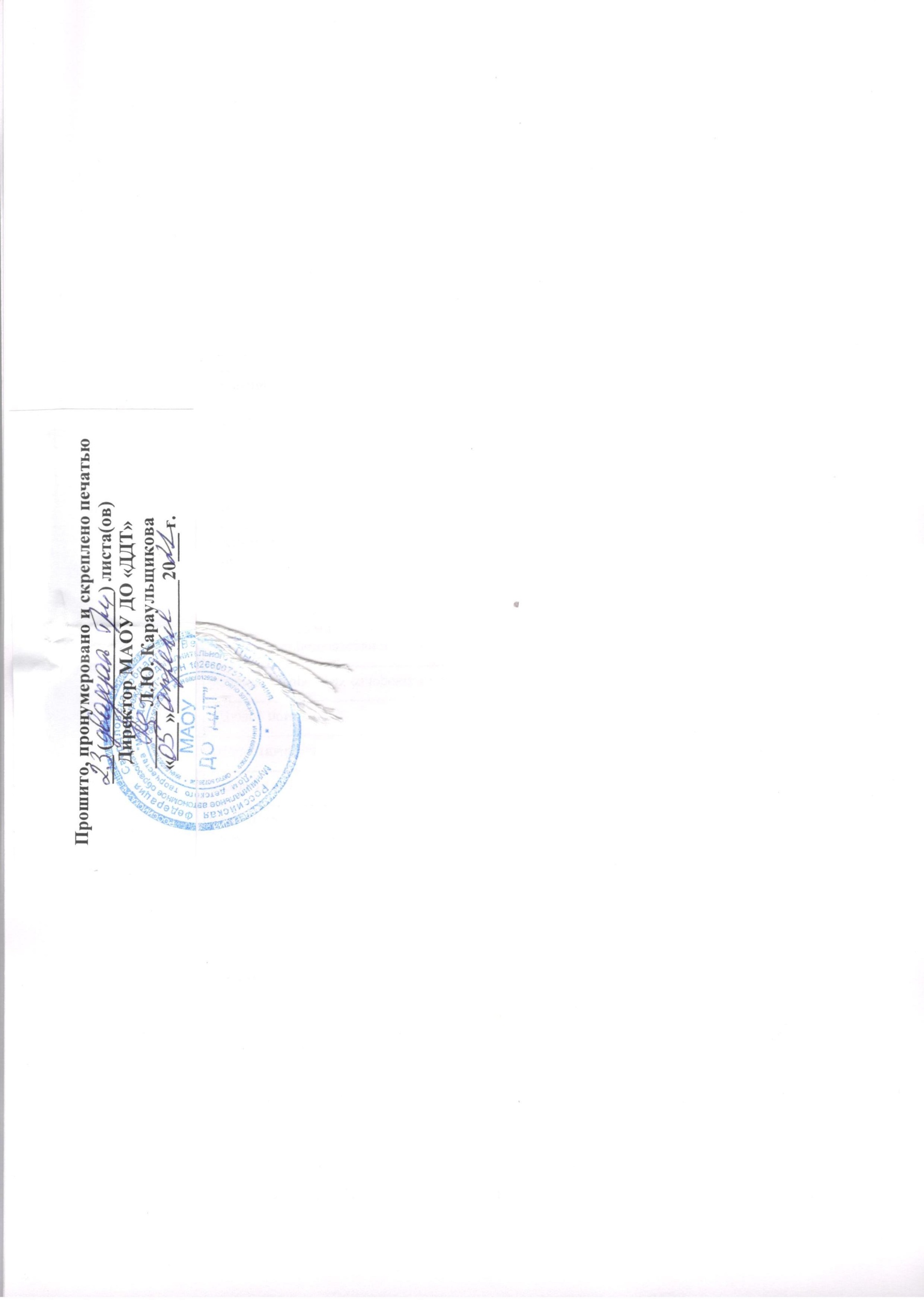 № п/пНаправленностьЧисло учебных объединений по каждой направленности / %Число учебных объединений по каждой направленности / % Численность занимающихся в объединении (чел.) / % Численность занимающихся в объединении (чел.) / %№ п/пНаправленность2020 год2021 год2020 год2021 год1Художественнаянаправленность38– 53,5%38– 53,5%880– 56,5 %881– 55 %2Социально-гуманитарная направленность20– 28,2 %20– 28,2 %466– 29,9 %514– 32 %3Техническая направленность5– 7,0 %5– 7,0 %114– 7,3%139– 9%4Физкультурно-спортивная направленность8– 11,3 %8– 11,3 %98– 6,3 %66– 4 %Итого717115581600ГодЧисленность обучающихсяВсегоВсегоВсегоВсегоВсегоВсего девочекИз них девочекИз них девочекИз них девочекИз них девочекИз них девочекГодЧисленность обучающихсяДо 5 лет5-9 лет10-14 лет15-17 лет18 лет и старшеВсего девочекДо 5 лет5-9 лет10-14 лет15-17 лет18 лет и старше202015584715483661730110126640527415602020100%30,2%35,2%23,5%11,1%0100%24,1%36,8%24,9%14,2%0202116004296383601730110527040227415902021100%26,8%39,9%22,5%10,8%0100%24,4%36,4%24,8%14,4%0Количество обучающихся Количество обучающихся с ОВЗДоля обучающихся с ОВЗ %2020 г - 1558 обучающихся442,82 %2021 г.- 1600 обучающихся472,94 %Количество обучающихся Участники / %Победители призёры / %1558 -2020 г.524/33.6 %513/32,9 %1600-2021 г.1136/71 %713/44,5 %годКоличество средств (руб.)20171 936 324,00 20181269 870,00 20191 553 550,002020269488,502021636595,00Всего 5665827,5Год Количество детей2017 3152018 329201932520203252021300№Вид наградыФИО награжденного, должность, год награждения1Численность работающихв учреждении (всего)40Из них педагоги 27Из них администрация22Численность работающих, имеющих государственные награды РФ, РСФСР, СССР (всего)9Удостоверение «Ветеран труда»1.Караульщикова Л.Ю. -руководитель, 2014;2.Золотова М.В.- заместитель руководителя, 2014;3.Померанцева Е.А.-ПДО, 2015;4.Петрова Г.С.- ПДО,2010.Удостоверение «Ветеран труда Свердловской области»1.Пьянкова Н.Г. - ПДО, 2014;2.Гурьянова Л.Г. - ПДО, 2015;3.Захарова Т.В. - ПДО, 2015;4.Шлеенко С.В. - ПДО, 2017;5.Клюкин Л.В. - ПДО, 2019.3Численность работающих, имеющих награды Минобразования РФ, (РСФСР) 4В том числе:3.1Почетную грамоту Минобразования РФ (РСФСР, СССР)1.Караульщикова Л.Ю. -руководитель, 2003;2.Золотова М.В.- заместитель руководителя, 2001;3.Померанцева Е.А.-ПДО, 2013;4.Петрова Г.С.- ПДО,2009.4Численность работающих, имеющих областные награды:135Численность работающих, имеющих Почетную грамоту Министерства общего и профессионального образования Свердловской области (ОблОНО, ГлавУНО, Департамента образования)1.Пьянкова Н.Г. - ПДО, 2013;2.Резникова Н.В. - ПДО, 2013;3.Гурьянова Л.Г. - ПДО, 2014;4.Захарова Т.В. - ПДО, 2015;6.Шлеенко С.В. - ПДО, 2017;6.Клюкин Л.А. - ПДО,2014;7.Померанцева Е.А. -ПДО,2007;8.Третьякова С.С. - ПДО,2012;9.Петрова Г.С. - ПДО,2003;10.Носкова Н.А. - ПДО,2012;11.Сичненко В.В. - ПДО,2012;12.Маракова Ю.А. – ПДО,2017;13.Захарова Н.Н. – ПДО, 2017.ДОКУМЕНТ ПОДПИСАН ЭЛЕКТРОННОЙ ПОДПИСЬЮДОКУМЕНТ ПОДПИСАН ЭЛЕКТРОННОЙ ПОДПИСЬЮДОКУМЕНТ ПОДПИСАН ЭЛЕКТРОННОЙ ПОДПИСЬЮСВЕДЕНИЯ О СЕРТИФИКАТЕ ЭПСВЕДЕНИЯ О СЕРТИФИКАТЕ ЭПСВЕДЕНИЯ О СЕРТИФИКАТЕ ЭПСертификат603332450510203670830559428146817986133868575837603332450510203670830559428146817986133868575837ВладелецКараульщикова Людмила ЮрьевнаКараульщикова Людмила ЮрьевнаДействителенС 30.03.2022 по 30.03.2023С 30.03.2022 по 30.03.2023